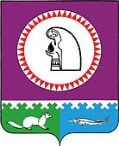 В соответствии с пунктом 8 перечня поручений Президента Российской Федерации        от 14.11.2013 № Пр-2689 по итогам заседания Совета при Президенте Российской Федерации по противодействию коррупции от 30.10.2013, распоряжением Губернатора                                  Ханты-Мансийского автономного округа - Югры от 22.02.2014 № 102-рг «О персональной ответственности за состояние антикоррупционной работы в органах государственной власти Ханты-Мансийского автономного округа – Югры, а также организациях, в отношении которых Ханты-Мансийский автономный округ - Югра выступает единственным учредителем»:1. Установить, что персональная ответственность за состояние антикоррупционной работы возлагается на заведующего отделом организации и обеспечения деятельности депутатов управления аппарата Думы Октябрьского района в части обеспечения:1) полного и своевременного принятия мер и проведения мероприятий по противодействию коррупции в Думе Октябрьского района;2) ознакомления с нормативными правовыми актами в сфере противодействия коррупции и проведения регулярной работы по разъяснению требований антикоррупционного законодательства с муниципальными служащими в управлении аппарата Думы Октябрьского района;3) выполнения плана работы отдела муниципальной службы и кадровой политики администрации Октябрьского района по профилактике коррупционных и иных правонарушений.2. Признать утратившим силу распоряжение председателя Думы Октябрьского района от 21.04.2016 № 17-р «О возложении персональной ответственности за состояние антикоррупционной работы на муниципальных служащих, замещающих должности муниципальной службы в Думе Октябрьского района, учреждаемые для выполнения функции «руководитель»».3. Контроль за выполнением распоряжением оставляю за собой.Заместитель председателя Думы Октябрьского района		               		                             О.В. ГончарукМуниципальное образованиеОктябрьский районПРЕДСЕДАТЕЛЬ ДУМЫ ОКТЯБРЬСКОГО РАЙОНАРАСПОРЯЖЕНИЕМуниципальное образованиеОктябрьский районПРЕДСЕДАТЕЛЬ ДУМЫ ОКТЯБРЬСКОГО РАЙОНАРАСПОРЯЖЕНИЕМуниципальное образованиеОктябрьский районПРЕДСЕДАТЕЛЬ ДУМЫ ОКТЯБРЬСКОГО РАЙОНАРАСПОРЯЖЕНИЕМуниципальное образованиеОктябрьский районПРЕДСЕДАТЕЛЬ ДУМЫ ОКТЯБРЬСКОГО РАЙОНАРАСПОРЯЖЕНИЕМуниципальное образованиеОктябрьский районПРЕДСЕДАТЕЛЬ ДУМЫ ОКТЯБРЬСКОГО РАЙОНАРАСПОРЯЖЕНИЕМуниципальное образованиеОктябрьский районПРЕДСЕДАТЕЛЬ ДУМЫ ОКТЯБРЬСКОГО РАЙОНАРАСПОРЯЖЕНИЕМуниципальное образованиеОктябрьский районПРЕДСЕДАТЕЛЬ ДУМЫ ОКТЯБРЬСКОГО РАЙОНАРАСПОРЯЖЕНИЕМуниципальное образованиеОктябрьский районПРЕДСЕДАТЕЛЬ ДУМЫ ОКТЯБРЬСКОГО РАЙОНАРАСПОРЯЖЕНИЕМуниципальное образованиеОктябрьский районПРЕДСЕДАТЕЛЬ ДУМЫ ОКТЯБРЬСКОГО РАЙОНАРАСПОРЯЖЕНИЕМуниципальное образованиеОктябрьский районПРЕДСЕДАТЕЛЬ ДУМЫ ОКТЯБРЬСКОГО РАЙОНАРАСПОРЯЖЕНИЕ«19»августа2022г.№13-рпгт. Октябрьскоепгт. Октябрьскоепгт. Октябрьскоепгт. Октябрьскоепгт. Октябрьскоепгт. Октябрьскоепгт. Октябрьскоепгт. Октябрьскоепгт. Октябрьскоепгт. ОктябрьскоеО персональной ответственности за состояние антикоррупционной работы в Думе Октябрьского района